¡Un saludo para todas!Actividades semana 5   En las sesiones virtuales daremos se hará un cuestionario relacionado con lo visto en la semana anterior, daremos continuidad con el tema de las páginas 69 -70 y a través de explicaciones y ejercicios de la página 70 .  COLEGIO EMILIA RIQUELME   Actividades virtuales COLEGIO EMILIA RIQUELME   Actividades virtuales COLEGIO EMILIA RIQUELME   Actividades virtuales COLEGIO EMILIA RIQUELME   Actividades virtuales 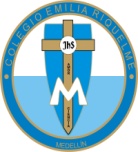 Fecha:18 de mayoAsignatura:   MatemáticasGrado:7°Docente: Daniel Castaño AgudeloDocente: Daniel Castaño Agudelo